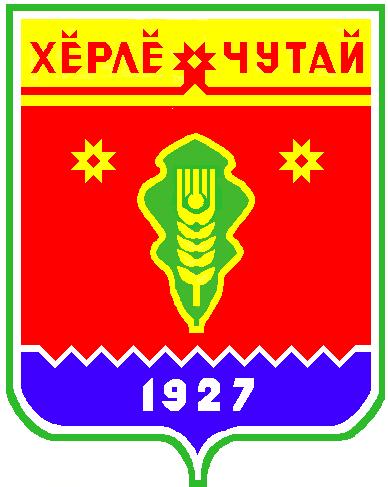 Постановлениеадминистрации Испуханского сельского поселения Красночетайского района Чувашской Республикиот 01 апреля 2019 года                                                                                                                        №21 О внесении изменений  в  ФИАС по результатам инвентаризации адресного хозяйства  Испуханского  сельского поселения Красночетайского района Чувашской Республики   В соотвесттвии Федерального закона от 06.10.2003 №131-ФЗ «Об общих принципах организации местного самоуправления в Российской Федерации»  администрация Испуханского сельского поселения Красночетайского района Чувашской Республики постановляет: Редактировать из Федеральной информационной адресной системы (ФИАС) по причине несоответствия адреса объекта адресации, расположенных на территории  сельского поселения домовладений:2. Опубликовать настоящее постановление в периодическом печатном издании «Вестник Испуханского сельского поселения».3.Контроль за исполнения постановления оставляю за собой.Глава  Испуханского сельского поселения                                          Е.Ф.ЛаврентьеваПостановлениеадминистрации Испуханского сельского поселения Красночетайского района Чувашской Республикиот 01 апреля 2019 года                                                                                                                        №22О внесении изменений   адреса на территории  Испуханского  сельского поселения                                                                           Красночетайского района Чувашской Республики                   В соответствии Федерального закона от 06.10.2003 №131-ФЗ «Об общих принципах организации местного самоуправления в Российской Федерации»  администрация Испуханского сельского поселения Красночетайского района Чувашской Республики постановляет:1 Внести изменения об аннулирования адреса из Федеральной информационной адресной системы следующие домовладений:2. Опубликовать настоящее постановление в периодическом печатном издании «Вестник Испуханского сельского поселения».3.Контроль за исполнения постановления оставляю за собой.Глава  Испуханского сельского поселения                                          Е.Ф.Лаврентьева№ п,п.Адрес ФИАСФактический адресЧувашская Республика - Чувашия, Красночетайский муниципальный район, Сельское поселение Испуханское, Карк-Сирмы Деревня, Лесная улица, Домовладение 51, строение 51Чувашская Республика - Чувашия, Красночетайский муниципальный район, Сельское поселение Испуханское, Карк-Сирмы Деревня, Лесная улица, Домовладение 51 Чувашская Республика - Чувашия, Красночетайский муниципальный район, Сельское поселение Испуханское, Карк-Сирмы Деревня, Лесная улица, Домовладение 54, строение 54Чувашская Республика - Чувашия, Красночетайский муниципальный район, Сельское поселение Испуханское, Карк-Сирмы Деревня, Лесная улица, Домовладение 54Чувашская Республика - Чувашия, Красночетайский муниципальный район, Сельское поселение Испуханское, Жукино Деревня, Жукино улица, домовладение 51, строение 51Чувашская Республика - Чувашия, Красночетайский муниципальный район, Сельское поселение Испуханское, Жукино Деревня, Жукино улица, домовладение 51Чувашская Республика - Чувашия, Красночетайский муниципальный район, Сельское поселение Испуханское, Жукино Деревня, Жукино улица, домовладение 53, строение 53 Чувашская Республика - Чувашия, Красночетайский муниципальный район, Сельское поселение Испуханское, Жукино Деревня, Жукино улица, домовладение 53 Чувашская Республика - Чувашия, Красночетайский муниципальный район, Сельское поселение Испуханское, Жукино Деревня, Григория улица, дом 1а, строение 1аЧувашская Республика - Чувашия, Красночетайский муниципальный район, Сельское поселение Испуханское, Жукино Деревня, Григория улица, дом 1а№ п,п.Адрес ФИАС1Чувашская Республика - Чувашия, Красночетайский муниципальный район, Сельское поселение Испуханское, Карк-Сирмы Деревня,  Домовладение 58а, строение 58а2Чувашская Республика - Чувашия, Красночетайский муниципальный район, Сельское поселение Испуханское, Карк-Сирмы Деревня,  домовладение 53, строение 533Чувашская Республика - Чувашия, Красночетайский муниципальный район, Сельское поселение Испуханское, Карк-Сирмы Деревня,  домовладение 56